
ГОРОДСКАЯ  ДУМА  ГОРОДА  ДИМИТРОВГРАДАУльяновской областиР Е Ш Е Н И Ег.Димитровград  6  марта  2024  года     	                                                                             № 10/88  .О рассмотрении отчёта о результатах оперативно-служебной деятельности Межмуниципального отдела Министерства внутренних дел Российской Федерации «Димитровградский» за 2023 годРуководствуясь пунктом 3 статьи 8 Федерального закона от 07.02.2011 №3-ФЗ «О полиции», заслушав отчёт начальника Межмуниципального отдела Министерства внутренних дел Российской Федерации «Димитровградский» о результатах оперативно-служебной деятельности за 2023 год, Городская Дума города Димитровграда Ульяновской области четвертого созыва решила:1. Принять к сведению отчёт о результатах оперативно-служебной деятельности Межмуниципального отдела Министерства внутренних дел Российской Федерации «Димитровградский» за 2023 год.2. Настоящее решение подлежит размещению на официальном сайте Городской Думы города Димитровграда Ульяновской области в информационно-телекоммуникационной сети «Интернет».3. Настоящее решение вступает в силу с момента его принятия.Председатель Городской Думыгорода ДимитровградаУльяновской области                                                                             К.Б.Душкова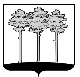 